Entre D'une part :L’administration communale de ITTRE, sise rue de la Planchette, 2, représentée par M. Christian Fayt, Bourgmestre, et Madame Carole Spaute, Directrice générale,Et,D’autre part :Nom et forme juridique :	Adresse complète :Représentée par Mme/Mr 			         ,			 	        (fonction)G.S.M. :				Adresse e-mail :Ci-après dénommée « l’organisateur » ;IL EST CONVENU CE QUI SUIT :Article unique - Objet §1.	L’organisateur, accuse bonne réception du memento de l’organisateur de manifestation publique temporaire et d’évènement de petite ampleur, il s’engage à en prendre connaissance et à respecter toutes les prescriptions afférentes au type de manifestation ou d’évènement qui le concerne.§2.	L’organisateur s’engage, également, à rester joignable par téléphone, au numéro repris dans le cadre ci-dessus, durant l’évènement et à tenir à disposition du fonctionnaire compétent, susceptible de se présenter sur place, les attestations de conformité et de bon fonctionnement évoquées dans le document.Fait à ITTRE, le	,En double exemplaire, dont un remis à l’organisateur,Pour l’Administration Communale de ITTREPour l’organisateur (pour accord et réception du memento de l’organisateur),Date signature de l’organisateur : 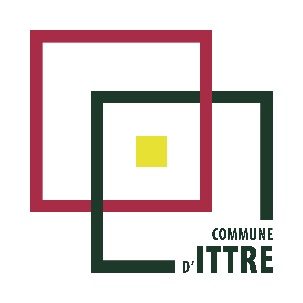 Accusé de réception du memento de l’organisateur d’une manifestation publique et d’un évènementLa Directrice générale,C. SpauteLe BourgmestreC. Fayt